СИЛАБУСОПИС ДИСЦИПЛІНИДисципліна спрямована на опанування професійної лексики англійською мовою, актуалізацію цієї лексики при читанні автентичних текстів, аудіюванні, усному спілкуванні, а також при створенні власних текстів академічної та професійної спрямованості. Значну увагу приділено вивченню теоретичного підґрунтя академічного письма та практичному використанню цієї бази при написанні власних текстів.СТРУКТУРА КУРСУОСНОВНА ЛІТЕРАТУРАBailey S. (2011). Academic Writing. A Handbook for International Students.     Routledge. 314 p.Browaeys M.,  Price R. (2019). Understanding Cross-Cultural Management. Pearson. 505 p.Hoggett J.R., (2018). Accounting. Wiely. 1181p.Richard M. Steers, Joyce S. Osland (2019). Management across Cultures: Challenges, Strategies, and Skills. Cambridge University Press. 452 p.Wallwork A. (2011).  English for writing research paper. Springer. 331p.Wallwork A. (2014).  Cv’s, resumes and linkendln. A guide to professional English. 207p.  ОЦІНЮВАННЯФорма контролю – ЗАЛІКПОЛІТИКА КУРСУПолітика щодо дедлайнів та перескладання: Роботи, які здаються із порушенням термінів без поважних причин, оцінюються на нижчу оцінку (- 10%). Обов’язкова присутність здобувачів на підсумковому контролі. Перескладання відбувається із дозволу деканату за наявності поважних причин.Політика щодо академічної доброчесності: регламентується Кодексом академічної доброчесності учасників освітнього процесу Одеського національного університету імені І.І. Мечникова (наказ № 83-02 від 01.07.2020 р.).Політика щодо відвідування: Відвідування занять є обов’язковим. За об’єктивних причин в окремих випадках за погодженням з деканатом і керівником курсу навчання може відбуватися дистанційно. У випадку відсутності здобувача на лекції або практичному занятті він зобов’язаний відпрацювати пропущене заняття через опитування в поза аудиторний час (час консультацій викладача).Невідпрацьовані заняття вважаються незданими і за них не нараховується оцінка в балах. У підсумку, оцінені за 100-бальною системою, знання студента відображаються у заліково-екзаменаційній відомості та заліковій книжці.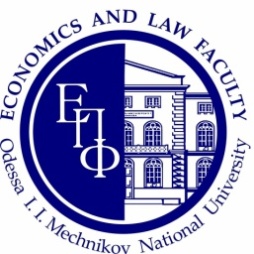                      Ділова іноземна мова Рівень вищої освіти – другий (магістерський)Освітньо-професійна програма: «Облік і оподаткування» (спеціальність 071 – Облік і оподаткування)Рік навчання: 1Кількість кредитів: 3Мова викладання: англійськаВикладач:канд. філол. наук, доцент Рудік Ірина ВалеріївнаКонтактна інформація: i.rudik@onu.edu.ua ТемаРезультати навчанняЗавданняЗмістовий модуль 1. Мовлєннева практика та аудіювання: ділове спілкування як складова частина культури мовлення.Змістовий модуль 1. Мовлєннева практика та аудіювання: ділове спілкування як складова частина культури мовлення.Змістовий модуль 1. Мовлєннева практика та аудіювання: ділове спілкування як складова частина культури мовлення.1. Професійна етика фахівця та діловий етикет в контексті міжкультурної комунікації.  Розуміти особливості професійної етики та ділового етикету в контексті міжкультурної комунікації; лексичні особливості англійського ділового мовлення для спілкування.опитування за змістом тексту,аудіювання,доповіді2. Встановлення ділових зв’язків.  Культура поведінки у різних країнах.Розуміти  особливості професійної етики та ділового етикету в контексті міжкультурної комунікації; лексичні особливості англійського ділового мовлення для спілкування з експертами з інших галузей економічної діяльності; етикетні формули та норми усного ділового спілкування.опитування та обговорення,аудіювання,оцінювання доповіді с презентацією3. Обмін (усною або письмовою) інформацією та обговорення професійних питань за наступними темами: Accounting, Business and SocietyРозуміти етикетні формули та норми усного ділового спілкування; структуру та стереотипні формули публічних виступів на політичні, економічні, культурні й професійні теми, лексичні особливості письмового ділового мовлення.опитування та обговорення,розв’язання практичних задач, ситуаційних вправ та проблемних ситуацій,оцінювання доповідіЗмістовий модуль 2. Усна ділова комунікація: співбесіда припрацевлаштуванні.Змістовий модуль 2. Усна ділова комунікація: співбесіда припрацевлаштуванні.Змістовий модуль 2. Усна ділова комунікація: співбесіда припрацевлаштуванні.4. Пошук роботи. Підготовка до співбесіди. Типи співбесід.  Розуміти загальні правила та норми вербальної/невербальної комунікації при проходженні  співбесіди.Опитування,розв’язання практичних задач, ситуаційних вправ та проблемних ситуацій,поточне тестування5. Рекомендації щодо проходження співбесіди/інтерв’ю для працевлаштування у зарубіжну компанію.Знати і розуміти загальні правила та норми ділової комунікації у соціальних мережах, мовленнєві кліше, стратегії поведінки  відповідно до конкретної ситуації.Опитування,рольова гра, тестування6. Оформлення кореспонденції для працевлаштування. Мовні кліше для написання листів.Знати і розуміти загальні правила та норми ділової комунікації, види листів, необхідних при працевлаштуванні у міжнародні фірми, мовні кліше для написання листів. Прийоми правильного оформлення листів.Опитування,розв’язання практичних задач, ситуаційних вправ та проблемних ситуацій, тестування7. Складання резюмеЗнати і розуміти структуру резюме. Типи резюме.  Основні вимоги до укладання та оформлення резюме. Професійно-орієнтований лексичний мінімум.    Опитування,резюме 8. Написання супровідного листаЗнати і розуміти  основні вимоги до укладання та оформлення супровідного листа. Особливості написання та типові помилки, професійно-орієнтований лексичний мінімум.Опитування,супровідний лист                                       Змістовий модуль 3.  Академічне письмо. Науковий дискурс.                                       Змістовий модуль 3.  Академічне письмо. Науковий дискурс.                                       Змістовий модуль 3.  Академічне письмо. Науковий дискурс. 9. Написання наукових тез за фахом. Знати і розуміти структура наукової публікації, метамову наукових тез.   Вміти знаходити нову текстову, графічну, аудіо та відео інформацію з  питань, пов'язаних з загальною академічною, що міститься в іншомовних матеріалах (як у надрукованому, так і в електронному вигляді), користуючись відповідними пошуковими методами.                               Опитування,тези10. Складання анотацій до фахових наукових статей. Знати і розуміти компоненти та метамову анотації до наукової статті.  Вміти аналізувати інформацію з іншомовних джерел для отримання даних,   необхідних для виконання загальних академічних, писати іноземною мовою низку документів, необхідних для участі у міжнародних академічних заходах.  анотаціяТеми практичних занятьКількість балів за вид роботиРазом балів Змістовий модуль 1. Мовлєннева практика та аудіювання: ділове спілкування як складова частина культури мовлення.Змістовий модуль 1. Мовлєннева практика та аудіювання: ділове спілкування як складова частина культури мовлення.Тема 1. Професійна етика фахівця та діловий етикет в контексті міжкультурної комунікації.  0 – 2 (опитування за змістом тексту)0 – 5 ( аудіювання)0 – 3 (оцінювання доповіді)0 - 10Тема 2. Встановлення ділових зв’язків.  Культура поведінки у різних країнах.0 – 2 (опитування та обговорення)0 – 5 (аудіювання)0 – 3 (оцінювання доповіді с презентацією)0 - 10Тема 3. Обмін (усною або письмовою) інформацією та обговорення професійних питань за наступними темами: Accounting, Business and Society0 – 2 (опитування та обговорення)0 – 5 (розв’язання практичних задач, ситуаційних вправ та проблемних ситуацій)0 – 3 (оцінювання доповіді)0 - 10Змістовий модуль 2.  Усна ділова комунікація: співбесіда припрацевлаштуванні.Змістовий модуль 2.  Усна ділова комунікація: співбесіда припрацевлаштуванні.Тема 4. Пошук роботи. Підготовка до співбесіди. Типи співбесід.  0 – 2 (опитування)0 – 5 (розв’язання практичних задач, ситуаційних вправ та проблемних ситуацій)0 – 3 (поточне тестування)0 - 10Тема 5.  Рекомендації щодо проходження співбесіди/інтерв’ю для працевлашту-вання у зарубіжну компанію.0 – 2 (опитування)0 – 5 (рольова гра)0 – 3 (поточне тестування)0 - 10Тема 6. Оформлення кореспонденції для працевлаштування. Мовні кліше для написання листів.0 – 2 (опитування)0 – 5 (розв’язання практичних задач, ситуаційних вправ та проблемних ситуацій)0 – 3 (поточне тестування)0 - 10Тема 7. Складання резюме0 – 2 (опитування)0 – 8 (резюме )0 - 10Тема 8. Написання супровідного листа0 – 2 (опитування)0 – 8 (супровідний лист)0-10Змістовий модуль 3.  Академічне письмо. Науковий дискурс.Змістовий модуль 3.  Академічне письмо. Науковий дискурс.Тема 9. Написання наукових тез за фахом.0 – 2 (опитування)0 – 8 (тези)0-10Тема 10. Складання анотацій до фахових наукових статей.0 – 10 (анотація)0-10Загалом сума балів0 - 1000 - 100